ΠΡΟΣ: ΔΗΜΟΤΙΚΟ ΣΥΜΒΟΥΛΙΟΕΙΣΗΓΗΣΗΘΕΜΑ: Έγκριση ή μη της υπ’ αριθμ. 529/2021 Απόφασης Οικονομικής Επιτροπής των πρακτικών της Επιτροπής Κρίσης και Αισθητικής Αρτιότητας Δήμου Η.Π. Νάουσας με θέμα: Γνωμοδότηση αξιολόγησης και τοποθέτησης του έργου «Μνημείο Πεσόντων Ναουσαίων Ηρώων στον Ελληνοϊταλικό πόλεμο 1940- 1941».Έχοντας υπόψη:- την υπ’ αριθμ. 143/2021 Απόφαση του Δημοτικού Συμβουλίου Η.Π. Νάουσας- την υπ. αριθμ. 529/2021 Απόφασης Οικονομικής Επιτροπής του Δήμου Η.Π. ΝάουσαςΕισηγούμαστεΤην έγκριση της υπ’ αριθμ. 529/2021 Απόφασης της Οικονομικής Επιτροπής του Δήμου Η.Π. Νάουσας των πρακτικών της Επιτροπής Κρίσης και Αισθητικής Αρτιότητας  Δήμου Η.Π. Νάουσας με θέμα: Γνωμοδότηση αξιολόγησης και τοποθέτησης του έργου «Μνημείο Πεσόντων Ναουσαίων Ηρώων στον Ελληνοϊταλικό πόλεμο 1940- 1941».Επιτροπή Κρίσης Αισθητικής  Αρτιότητας Δ. Η. Π. Νάουσας                                                                 Πρακτικό 1ο Σήμερα Δευτέρα 29 Νοεμβρίου 2021 και ώρα 10:00 , στην αίθουσα Δημοτικού Συμβουλίου και ύστερα από την με αρ. πρωτ. 19354/23-11-2021 Πρόσκληση του Προέδρου, συνεδρίασε η «Επιτροπή Κρίσης  Αισθητικής  Αρτιότητας», όπως αυτή συγκροτήθηκε σύμφωνα με την με αρ.   143/2021 Απόφαση Δ.Σ. Δ. Η. Π. Νάουσας , με θέμα : Γνωμάτευση περί της αισθητικής αρτιότητας  του έργου «Μνημείο Πεσόντων Ναουσαίων Ηρώων στον Ελληνοϊταλικό πόλεμο 1940- 1941»Παρόντες στη συνεδρίαση: Κυριακίδης Παύλος Προϊστάμενος Τεχνικών Υπηρεσιών ως ΠρόεδροςΤριανταφύλλου Γεώργιος Δημοτικός Σύμβουλος Αντιδήμαρχος  Πολιτισμού και Τουρισμού -ΜέλοςΧαϊδούλη Μαρία Αρχιτέκτων Μηχανικός - ΜέλοςΠαρόντα επίσης ήταν και τα Αναπληρωματικά μέλη: Μπαλτατζίδου Θεοδώρα  Μπάμπος ΝικόλαοςΣτη συνεδρίαση παρίσταται η κα Σιαμίδου, (η οποία ορίσθηκε μέ το με αρ. πρωτ. 19157/22-11-2021 έγγραφο του Αυτοτελούς Τμήματος Κοινωνικής Προστασίας Παιδείας και Πολιτισμού) γραμματέας της Επιτροπής για την τήρηση των Πρακτικών. Με το ίδιο έγγραφο δόθηκαν στην Επιτροπή και τα λοιπά στοιχεία (σχέδια, συνοπτική περιγραφή κλπ) που αφορούν το προς γνωμάτευση  έργο.Ο πρόεδρος ξεκίνησε τη συνεδρίαση ενημερώνοντας τα μέλη για την μορφή, τα υλικά κατασκευής κλπ., παρουσιάζοντας τα σχέδια και τις λοιπές περιγραφές του προς γνωμάτευση έργου, καθώς και τον χώρο που προτείνεται να τοποθετηθεί το μνημείο σύμφωνα με την με αρ.  143/2021 Απόφαση του Δ.Σ. Ύστερα από διαλογική συζήτηση, διατυπώθηκαν και καταγράφηκαν οι παρακάτω παρατηρήσεις και απόψεις:α)Τα μέλη της Επιτροπής κατ’ αρχήν συμφώνησαν με το σκεπτικό του καλλιτέχνη ως προς την ιδέα (ήρωας στρατιώτης, πίνακας ονομάτων ηρώων πεσόντων). β) Διατυπώθηκε η άποψη ότι μολονότι αντικείμενο της Επιτροπής είναι η γνωμάτευση περί της αισθητικής αρτιότητας  του έργου και μόνο, ωστόσο το όλο έργο (ιδέα, όγκος, μορφή, υλικά κλπ.) δεν μπορεί να αποσυνδεθεί από τον χώρο τοποθέτησής του, παρά την ήδη εκφρασμένη και αποφασισμένη χωροθέτηση του.γ) Η κ. Χαϊδούλη διαφώνησε ως προς κάποια από τα υλικά κατασκευής. Θεωρεί ότι το υλικό «τραβερτίνης» είναι χρωματικά αταίριαστο και δεν έχει ομοιόμορφη υφή.  Επίσης η ποιότητα του και η υφή του δεν συνάδει με το κύρος του μνημείου. Τέλος επισήμανε πως θα πρέπει λόγω του μεγέθους του έργου να υπολογιστεί η στατικότητά του. 	δ) Ο κ. Μπάμπος ως αναπληρωματικό μέλος εξέφρασε τις αντιρρήσεις του ως προς την θέση του μνημείου, θεωρώντας πως ο χώρος του πλακόστρωτου στο Δημοτικό Πάρκο δεν είναι ο κατάλληλος, ενόψει μάλιστα και της αναμενόμενης ανάπλασης του Πάρκου, όπου στο πλακόστρωτο θα δημιουργηθεί ένα πάρκο ηρώων του 1821 και των Νεομαρτύρων Ναουσαίων, με τα ήδη υπάρχοντα αγάλματα –προτομές . Το μνημείο που προτίθεται να κατασκευάσει ο Δήμος για τους Ναουσαίους Πεσόντες του Ελληνοϊταλικού πολέμου αναφέρεται σε άλλη χρονική περίοδο της ιστορίας. Το μέγεθος του μνημείου θεωρεί πως θα επισκιάσει και θα κυριαρχήσει  σε βάρος των άλλων μνημείων.  Η κ. Χαϊδούλη συμφώνησε με την άποψη του κ. Μπάμπου και πρότεινε μια διαφορετική σχεδίαση του μνημείου ώστε να μειωθεί το μέγεθος του αν τελικά αποφασισθεί η τοποθέτησή του στο πλακόστρωτο.ε) Ο κ. Τριανταφύλλου συμφώνησε με τις τοποθετήσεις των μελών της Επιτροπής. Ο πρόεδρος κ. Κυριακίδης έκλεισε τη συνεδρίαση προτείνοντας στα μέλη της Επιτροπής προτού γνωμοδοτήσει οριστικά, να καλέσει τον καλλιτέχνη σε επόμενη συνεδρίαση ώστε να ακούσει τις απόψεις του επί των αντιρρήσεων. Αποφασίσθηκε μάλιστα η συνέχιση του έργου της Επιτροπής να λάβει χώρα την επομένη ημέρα 30 Νοεμβρίου και ώρα 12.00, στην οποία να παρίσταται και ο καλλιτέχνης που θα επιμεληθεί το μνημείο κ. Τσάκωνας Αλέξανδρος.                                                                                                   Ο Πρόεδρος                                                                                               Κυριακίδης ΠαύλοςΤα μέληΧαϊδούλη ΜαρίαΤριανταφύλλου ΓεώργιοςΕπιτροπή Κρίσης και Αισθητικής  Αρτιότητας Δ. Η. Π. Νάουσας                                                           Πρακτικό 2ο Σήμερα Τρίτη 30 Νοεμβρίου 2021 και ώρα 12:00, στην αίθουσα Δημοτικού Συμβουλίου και σε συνέχεια της με αρ. πρωτ. 19354/23-11-2021 Πρόσκλησης αλλά κι του 1ου Πρακτικού της 29-11-2021,  συνεδρίασε η Επιτροπή Κρίσης και Αισθητικής  Αρτιότητας  Δ. Η. Π. Νάουσας (143/2021 Απόφαση Δ.Σ.), με θέμα: Γνωμοδότηση αξιολόγησης και τοποθέτησης του έργου «Μνημείο Πεσόντων Ναουσαίων Ηρώων στον Ελληνοϊταλικό πόλεμο 1940- 1941»Παρόντες στη συνεδρίαση : Κυριακίδης Παύλος Προϊστάμενος Τεχνικών Υπηρεσιών ως ΠρόεδροςΤριανταφύλλου Γεώργιος Δημοτικός Σύμβουλος Αντιδήμαρχος  Πολιτισμού και Τουρισμού -ΜέλοςΧαϊδούλη Μαρία Αρχιτέκτων Μηχανικός – ΜέλοςΠαρόντα επίσης ήταν και τα Αναπληρωματικά μέλη:: Μπαλτατζίδου  Θεοδώρα Μπάμπος ΝικόλαοςΣτη συνεδρίαση παρίσταται η κα Σιαμίδου, γραμματέας της Επιτροπής για την τήρηση των Πρακτικών.Παρών είναι επίσης και ο καλλιτέχνης κ. Τσάκωνας Αλέξανδρος, ο οποίος και πρόκειται να επιμεληθεί την κατασκευή του μνημείου.Ο πρόεδρος ξεκίνησε τη συνεδρίαση ενημερώνοντας τον καλλιτέχνη για τις θέσεις της Επιτροπής.  Ακολούθησε συζήτηση των μελών της Επιτροπής με τον κ. Αλέξανδρο Τσάκωνα, σχετικά με τα τεθέντα ζητήματα και συνδιαμορφώθηκε  η τελική πρόταση.Κατόπιν τούτουΗ Επιτροπής Κρίσης Αισθητικής Αρτιότητας  ομόφωνα γνωμοδοτεί και προτείνει  τα εξής: 1. Τα υλικά κατασκευής της υποδομής στην οποία ενσωματώνονται ο ορειχάλκινος ήρωας στρατιώτης και η υπόλευκη μαρμάρινη πλάκα που φέρει τα ονόματα των ηρώων, να είναι  τεχνογρανίτης ή γρανίτης ή μάρμαρο, υλικά τα οποία θα επιλέξει η υπηρεσία του Δήμου.2. Το μνημείο να κατασκευασθεί στο αρχικό μέγεθος όπως το  προτείνει ο καλλιτέχνης.3. Ο χώρος τοποθέτησης του να είναι στο μικρό πάρκο δίπλα από την εκκλησία Μεταμόρφωσης του Σωτήρος. Η Επιτροπή πρότεινε την παραπάνω θέση, αφού προηγουμένως, προχώρησε σε αυτοψία του χώρου και τον βρήκε κατάλληλο. Θεωρεί ότι η τοποθέτηση του μνημείου στη συγκεκριμένη θέση  έχει άμεση σχέση με την ιστορία και την εποχή στην οποία αναφέρεται.                                                                                                   Ο Πρόεδρος                                                                                               Κυριακίδης ΠαύλοςΤα μέληΤριανταφύλλου Γεώργιος Χαϊδούλη ΜαρίαΗ διαδικασία που θα ακολουθηθεί για την υπηρεσία φιλοτέχνησης του ανωτέρου μνημείου είναι αυτή της απευθείας σύμφωνα με τις σχετικές διατάξεις του Ν. 44412/2016.Σύμφωνα με τα παραπάνω, Καλείται το Δημοτικό Συμβούλιο Να εγκρίνει την υπ’ αριθμ. 529/2021 Απόφαση της Οικονομικής Επιτροπής του Δήμου Η.Π. Νάουσας των πρακτικών της Επιτροπής Κρίσης και Αισθητικής Αρτιότητας  Δήμου Η.Π. Νάουσας με θέμα: Γνωμοδότηση αξιολόγησης και τοποθέτησης του έργου «Μνημείο Πεσόντων Ναουσαίων Ηρώων στον Ελληνοϊταλικό πόλεμο 1940-1941».ΕΛΛΗΝΙΚΗ ΔΗΜΟΚΡΑΤΙΑΝΟΜΟΣ ΗΜΑΘΙΑΣΔΗΜΟΣ ΗΡΩΙΚΗΣ ΠΟΛΕΩΣ ΝΑΟΥΣΑΣΑΥΤΟΤΕΛΕΣ ΤΜΗΜΑ ΚΟΙΝ. ΠΡΟΣΤΑΣΙΑΣ,ΠΑΙΔΕΙΑΣ ΚΑΙ ΠΟΛΙΤΙΣΜΟΥΔ/νση: Πλ. Δημαρχίας  30,  592 00, ΝΑΟΥΣΑΤηλ. 23323 50300, Fax: 23320 24260www.naoussa.gr, E-mail: culture@naoussa.grΝάουσα, 18/1/2022                  Αρ. Πρωτ. 583  Ο ΠΡΟΪΣΤΑΜΕΝΟΣΑΥΤΟΤΕΛΟΥΣ ΤΜΗΜΑΤΟΣ ΚΟΙΝΩΝΙΚΗΣ ΠΡΟΣΤΑΣΙΑΣ, ΠΑΙΔΕΙΑΣ ΚΑΙ ΠΟΛΙΤΙΣΜΟΥΑΛΕΞΑΝΔΡΟΣ ΧΑΡΙΖΟΠΟΥΛΟΣΟ ΑΝΤΙΔΗΜΑΡΧΟΣ ΠΟΛΙΤΙΣΜΟΥ& ΤΟΥΡΙΣΜΟΥ ΔΗΜΟΥ Η.Π. ΝΑΟΥΣΑΣΓΕΩΡΓΙΟΣ ΤΡΙΑΝΤΑΦΥΛΛΟΥ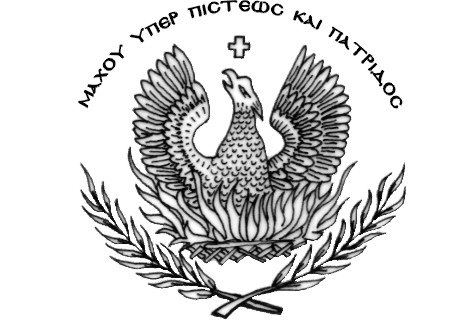 